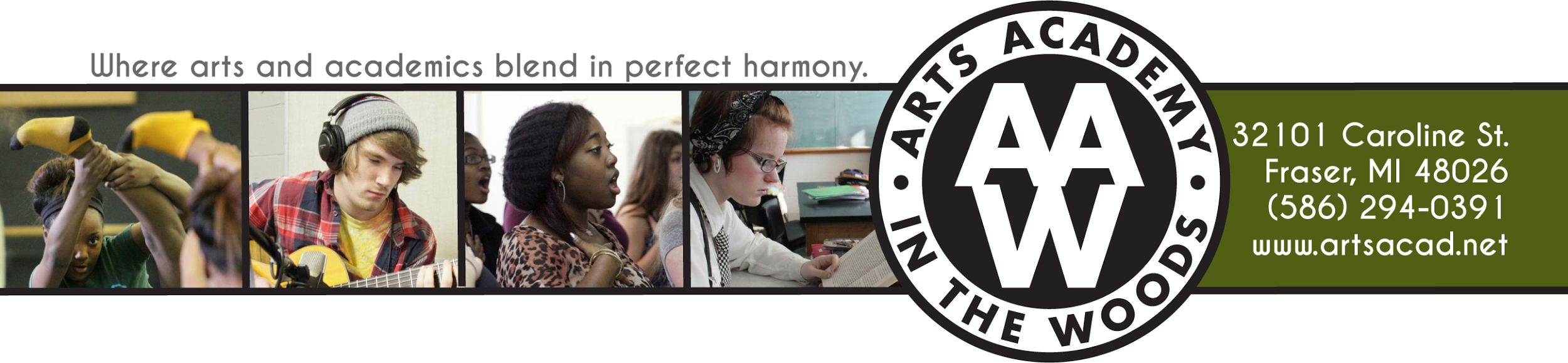 The National Honor Society of Arts Academy in the WoodsImportant Information for Potential MembersNHS Membership Requirements:Maintain 3.0 or higher GPASemester Community Service Responsibility: 15 hours per semester (please see community service hours form for individual service)Yearly Dues: $20 – Please turn into Ms. Chappelle by Friday, November 11thPlease follow the 4 Pillars of NHS by:Checking your email regularlyAttend our monthly meetings consistentlyMake every effort to participate in NHS community service projects and eventsTurn-in your individual community service forms in a timely fashion (with all required information included)Set a positive example for new NHS members and AAW student bodyHow do I become a member of NHS?You receive a letter stating that they are eligible to join NHS based on a GPA of 3.0 or higher.Submit an essay on the 4 pillars of the NHS mission.  Essays are due to Ms. Chappelle by 10/25/16.  (See next page explaining the 4 pillars)A panel of Faculty will read the essays, and invite qualified students to join.Participate in the induction ceremony in November (Date and time TBD).